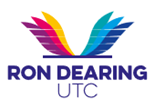 Cover Supervisor/Sports Coach Job DescriptionSupervise work that has been set by teachers who are absent/unavailable to teach their lesson.Take the register at the start of the lesson.Manage the behaviour of students during the lesson, in line with the RDUTC Professional Values and Behaviours policy, to ensure a constructive learning environment.Respond to any questions from students about processes and procedures.Support students to complete the work.Collect completed work after the lesson and pass to the appropriate teacher.Supervise students at Fit 24 gym during Sports lessons under the direction of the Senior Assistant Principal.Provide in-class support for SEND students when no lessons need covering/supervising Sport sessions.Be aware of and comply with policies and procedures relating to safeguarding, health and safety and security, confidentiality and data protection; and report all concerns to an appropriate person.